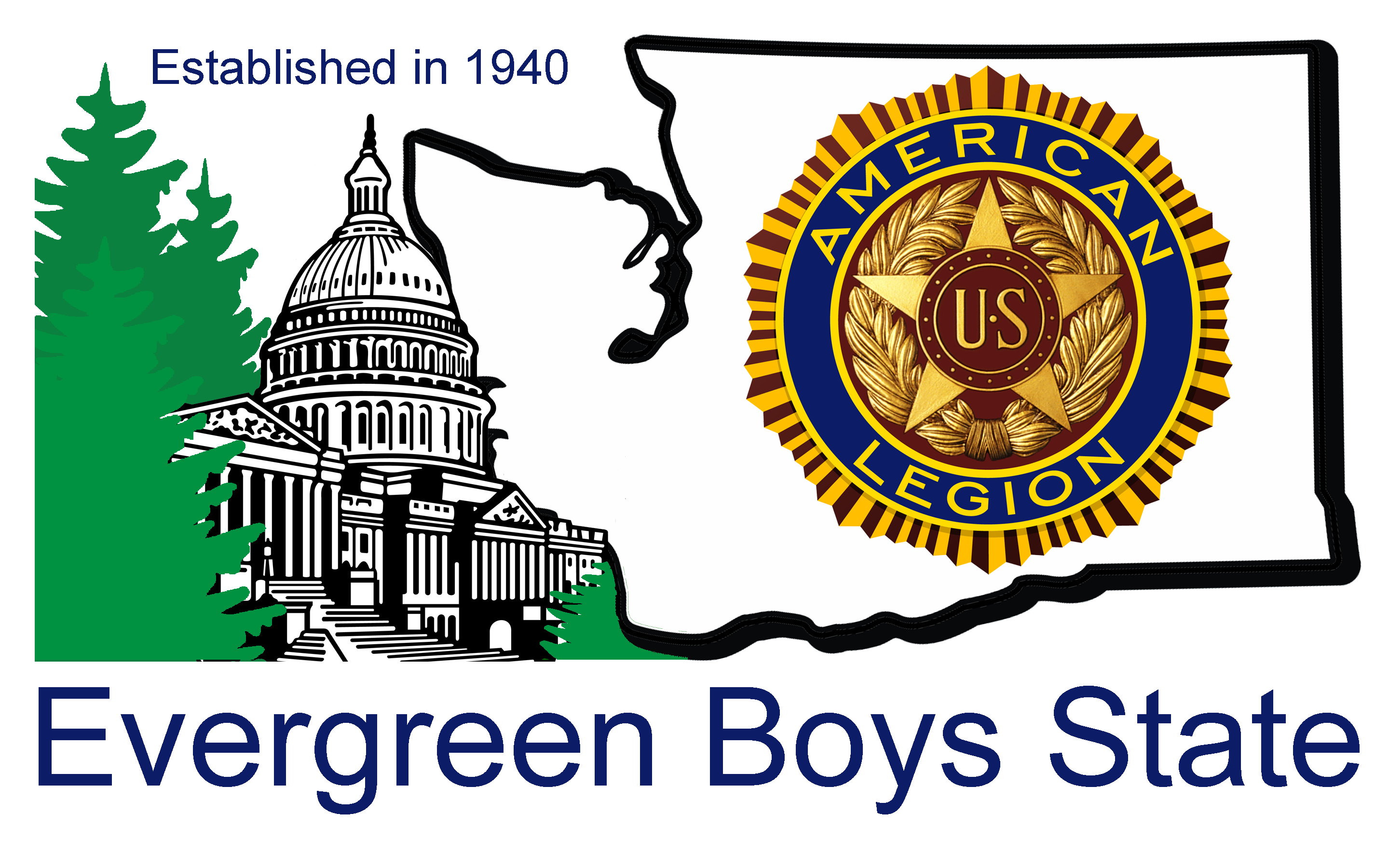 June: _______________Introduced by: ______________________ Proposed No: ______________________ORDINANCE NO. ___________________AN ORDINANCE relating to: _____________________________________________PREAMBLE:The Board of Councilman of the City  ___________________  of has determined that:BE IT ORDAINED BY THE	 __________________________________ CITY COUNCIL:SECTION l.SECTION 2.SECTION 3.INTRODUCED AND READ for the first time this ____ day of ___________ 20 ___.PASSED by a vote of ____ to ____ this ____ day of ___________20 ___.___________________________ CITY COUNCIL, in the State of EVERGREENMayorATTEST:Clerk of the Council.